   REPUBLIKA HRVATSKADUBROVAČKO-NERETVANSKA ŽUPANIJA          GRAD METKOVIĆ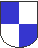        JEDINSTVENI UPRAVNI ODJELKLASA: 334-01/22-01/01URBROJ: 2148/01-01-22-2Metković, 17. siječnja 2022.Na temelju Odluke o načinu raspodjele raspoloživih sredstava iz Proračuna Grada Metkovića za 2021.g. namijenjenih financiranju programa/projekata udruga u turizmu KLASA: 334-01/22-01/01, URBROJ: 2148/01-02-22-1 od 14. siječnja 2022. godine i članka 20. Pravilnika o financiranju javnih potreba Grada Metkovića (“Neretvanski glasnik”, broj 5/16), Pročelnik Jedinstvenog upravnog odjela Grada Metkovića, objavljujeJAVNI POZIVZA PREDLAGANJE PROGRAMA JAVNIH POTREBAU TURIZMU GRADA METKOVIĆA ZA 2022. GODINUI.Javne potrebe u turizmu, za koje se sredstva osiguravaju iz proračuna Grada Metkovića jesu djelatnosti, programi, akcije i manifestacije od interesa za Grad Metković. II.Grad Metković u 2022. godini financirati će provedbu programa/projekata koji su vezani uz:inovacije u turizmuunapređenje ukupne turističke ponude inovativnim proizvodima i uslugamarazvoj turističkih proizvoda (zdravstveni, kulturni, poslovni, ciklo, eno, gastro, sportski i dr.)organizaciju turističkih manifestacija (kulturnih, zabavnih, sportskih, eno, gastro i dr.) u cilju najma prostora, najam i nabava opreme i materijala vezanih za organizaciju i dr.drugi programi/projekti značajni za razvoj turizma i obogaćivanje turističke ponude edukacije u turizmu, promocije prijavljenog programa/projekta (izrada promidžbenih materijala, medijsko oglašavanje, izdavanje publikacija i dr.)realizacije drugih programa/projekata koji doprinose poticanju razvoja turizma i obogaćivanju turističke ponude grada Metkovića.III.Za financiranje programa i projekata  u okviru ovog Poziva raspoloživ je iznos od 210.000,00 kn.IV.Pravo podnošenja prijava programa po ovom Pozivu imaju udruge koje obavljaju djelatnost iz ovog poziva i ispunjavaju svojstva prihvatljivih ponuditelja sukladno odredbama dokumentacije za provedbu natječaja.V.Prijava programa/projekata treba biti izrađena sukladno odredbama dokumentacije za provedbu natječaja.VI.Prijedlozi programa/projekata dostavljaju se isključivo na propisanim obrascima, koji su zajedno s Uputama za prijavitelje, dostupni na web stranici Grada Metkovića www.grad-metkovic.hr .Natječajna dokumentacija se predaje u zatvorenoj omotnici koja na vanjskoj strani mora sadržavati puni naziv i adresu podnositelja prijave, preporučenom pošiljkom ili osobno u pisarnicu Grada Metkovića, obavezno uz naznaku:PRIJEDLOG PROGRAMA JAVNIH POTREBA U TURIZMU GRADA METKOVIĆA ZA 2022. GODINU – „NE OTVARATI“Prijave se šalju na slijedeću adresu:GRAD METKOVIĆJedinstveni upravni odjelOdsjek za komunalne poslove, prostorno planiranje, gospodarstvo i fondove EUStjepana Radića 120350 MetkovićSa prijaviteljima kojima su odobrena financijska sredstva, Grad Metković sklopiti će ugovor o financiranju najkasnije 30 dana od dana donošenja odluke o financiranju.VII.Rok za podnošenje prijedloga programa/projekata je od 17. siječnja do 17. veljače 2022. godine.VIII.Kriteriji za vrednovanje programa/projekata sadržani su u dokumentaciji za provedbu natječaja.Postupak zaprimanja, otvaranja i pregleda dostavljenih prijava, procjena prijava, dostava dodatne dokumentacije, ugovaranje, donošenje odluke o dodjeli financijskih sredstava, podnošenje prigovora, postupanje s dokumentacijom detaljno su opisani u Uputama za prijavitelje. IX.Nepravodobne i nepotpune prijave, prijave koje nisu izrađene sukladno odredbama dokumentacije za provedbu natječaja i nisu dostavljene na propisanim obrascima neće se razmatrati.X.Sva pitanja vezana uz ovaj Poziv mogu se postaviti isključivo elektroničkim putem, slanjem upita na adresu elektronske pošte: grad@metkovic.hr .PROČELNIKIvica Popović, mag.oec., v.r.